     2020 Bay Path University       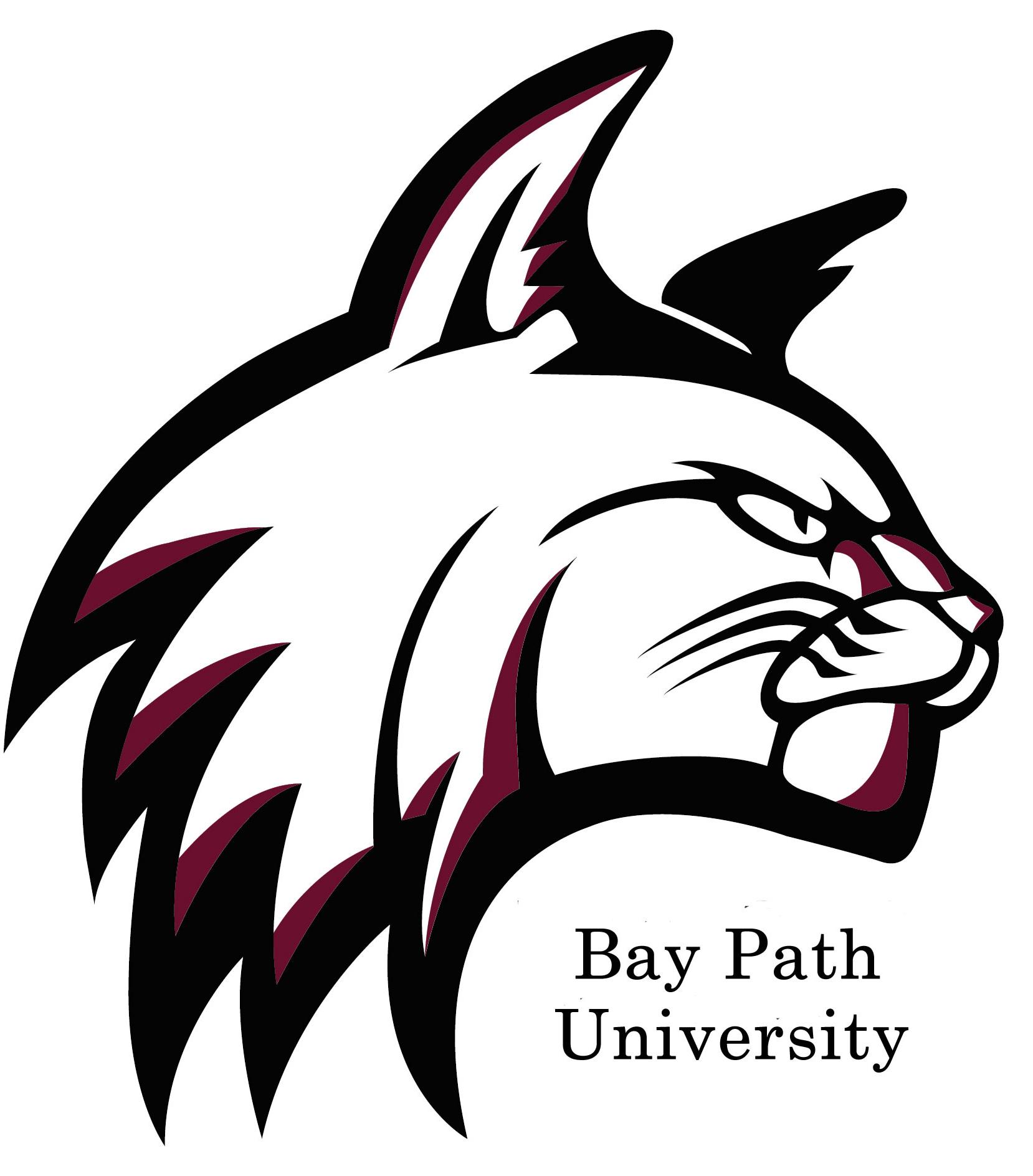  Women’s Lacrosse RosterNo.	       Name	                    Pos.	Cl.	Ht.	Hometown/High School  1	Samantha Rubacha 	       Mid	              Jr.	5-5	Feeding Hills, Mass. / Agawam High School  2	Alexandra Silva                       Def               So.	5-6	Ludlow, Mass. / Ludlow High School      3	Ariana Silva 	                      Def               Sr.	5-6	Ludlow, Mass. / Ludlow High School  5 	Connie Mendoza	       Att	              So.	5-4	Chicopee, Mass. / Chicopee Comprehensive H S  6	Caitlin Esposito                       Mid              Sr.	5-5	East Haven, Conn. / East Haven High School  7	Kayla Mello		       Mid	              Sr.	5-5	Swansea, Mass. / Diman Regional Vocational Tech  8	Sandy Posadas Lastor	       Att		Fr.	5-6	Johnston, RI / Johnston Senior High School  9	Jennifer Wilson		       Att	              Jr.           5-4	Tolland, Conn. / Tolland High School10	Emmeline Bronson                Mid	              Jr.	5-6	Shelton, Conn. / Shelton High School11/26	Jo Orrick                                  GK                 Sr.	5-6	Belden, MS / Mississippi School of Math & Science  12	Mackensie Spencer	      Mid               Fr.	5-4	Plainville, Conn. / Academy of Science & Innovation14	Carlese Denhart                     Def	              So.  	5-4	Cheshire, Conn. / Cheshire High School 	 15	Gamliele Labady	       Def	              Fr.	5-5	Easton, Mass. / Oliver Ames High School18	Samantha Drapinski	      Def                Gr.          5-5        Bridgeport, Conn. / Center High School21 	Joanna Felciano		      Mid               Sr.	5-6 	Springfield, Mass. / Renaissance High School22	Ashley Alcantara                    Att                 Fr.	5-7	Lowell, Mass. / Lowell High School 33	Lydia Clifford                          Att                So.          6-0         Coventry, R.I. / Coventry High School		 	 44	Kristina Tran		      GK	              Sr.          5-6	Agawam, Mass. / Agawam High SchoolHead Coach: Sophia White  (2nd Year)  Assistant Coach: Kara Scott (1st Year)                Head Athletic Trainer: Nicole Pease,  L.A.T.C.The NCAA, Bay Path University and the New England Collegiate Conference (NECC) promote good sportsmanship by student-athletes, coaches, and spectators.  We request your cooperation by supporting the participants and officials in a positive manner. Profanity, racist, sexist comments, or other intimidating actions directed at student-athletes, coaches, officials or team representatives will not be tolerated and are grounds for removal from the site of competition.  For the safety of all the participants please stay off the Court. 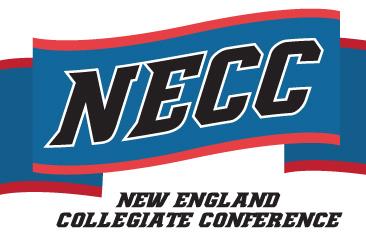 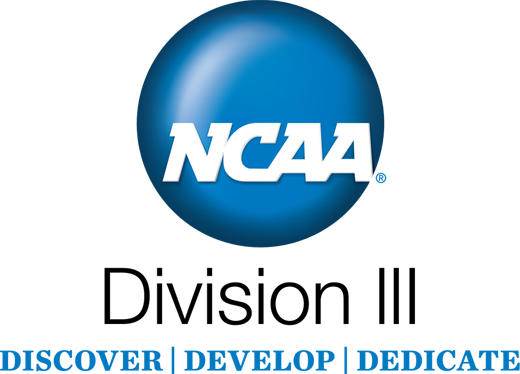 